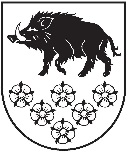 Vānes pamatskolaIzglītības iestādes reģistrācijas Nr. 4312903111; “Prātnieki”, Vānes pagasts Kandavas novads, LV-3131 63155148; 63155142; e-pasts: vanespsk@inbox.lv                                                         APSTIPRINĀTA                                                             ar Vānes pamatskolas direktora                                                             rīkojumu Nr.1-10 /31  no 25.08.2020.KĀRTĪBA, KĀDĀ TIEK ORGANIZĒTS DARBS VĀNES PAMATSKOLĀ, IEVĒROJOT EPIDEMIOLOĢISKĀS DROŠĪBAS PASĀKUMUS COVID – 19 LAIKĀ.                                                                       Izdota saskaņā ar MK noteikumiem                           Nr. 360 (09.06.2020.) “Epidemioloģiskās drošības pasākumi Covid-19 infekcijas izplatības ierobežošanai” I. Vispārīgie noteikumi.1. Kārtība nosaka pasākumu kopumu, kas ietver Vānes pamatskolā (turpmāk - Skola) 09.06.2020. MK noteikumu Nr. 360 “Epidemioloģiskās drošības pasākumi Covid-19 infekcijas izplatības ierobežošanai” noteiktos pamatprincipus attiecībā uz mācību un audzināšanas darba organizāciju, informēšanu Covid – 19 saslimšanas gadījumā, savstarpējās komunikācijas, distancēšanās un higiēnas ievērošanu, Skolas izglītojamo un darbinieku veselības stāvokļa uzraudzību. 2. Ar direktora rīkojumu Skolā tiek norīkotas atbildīgās personas, kuras koordinē noteiktās kārtības ieviešanu un uzraudzību: 2.1.higiēnas, distancēšanās un personu veselības stāvokļa uzraudzība – skolas saimniecības vadītājs; 2.2.mācību, audzināšanas un interešu izglītības darba organizācija – direktora vietniece izglītības jomā. 3. Kārtība ir saistoša Skolas izglītojamiem, darbiniekiem un izglītojamo                                                                                                                 likumiskajiem pārstāvjiem.II. Mācību darba organizācija.4. Saskaņā ar Latvijas Izglītības un zinātnes ministrijas ieteikumiem skola realizē     mācību procesa “A” modeli:    4.1. no 1.-6. klasei mācības notiek klātienē;    4.2. no 7.-9. klasei – klātienē, līdz 20% no mācību laika mācības notiek attālināti; 5. Mācību procesa modelis var tikt mainīts, izvērtējot epidemioloģisko stāvokli Skolā,     pašvaldībā, valstī, organizējot mācības pilnībā klātienē vai attālināti. 6. Viena klase, grupa tiek uzskatīta par noslēgtu kopu.7. Mācību process tiek organizēts vienas klases/ grupas skolēniem mācoties mācību     priekšmetu kabinetos. Skolotājs starpbrīžos dezinficē darba virsmas.8. Sporta stundas pēc iespējas tiek plānotas ārpus Skolas telpām Skolas teritorijā,       izmantojot sporta inventāru un mācību līdzekļus. 9. Attālinātā mācību laikā izglītojamie veic skolotāja noteikto patstāvīgo darbu mājās     vai piedalās tiešsaistes stundās, izmantojot Skolas Zoom platformu. 10. Izglītojamiem ir pienākums pilnā apmērā iesaistīties gan klātienes, gan attālinātajā       mācību procesā. 11. Izglītojamo likumiskajiem pārstāvjiem vai izglītojamam ir pienākums       nekavējoties ziņot mācību priekšmeta skolotājam par problēmām, veicot attālināto         mācību darbu, lai Skola savlaicīgi sniegtu nepieciešamo atbalstu kvalitatīva         mācību procesa nodrošināšanai. 12. Mācību procesā tiek nodrošināta mācību satura apguve atbilstoši mācību       priekšmetu standartiem, Skolā licencētajām un akreditētajām izglītības            programmām.13. Mācību sasniegumu vērtēšana klātienē un attālinātajā mācību procesā notiek       atbilstoši Skolas apstiprinātajai vērtēšanas kārtībai. 14. Starp mācību stundām paredzēti 10 minūšu pārtraukumi. 15. Lai mazinātu klašu plūsmu pārklāšanos, mācību priekšmeta skolotājs vai cita              atbildīgā persona var organizēt pārtraukumu arī citā laikā, ievērojot mācību       stundai paredzēto darba kopējo laiku – 40 minūtes un pārtraukumu starp mācību       stundām.16. Pārtraukumos katrai klasei noteiktajā gaitenī tiek atļauts atrasties tikai ar mācību       priekšmeta vai cita atbildīga skolotāja atļauju un uzraudzību. 17. Skolotāji mācību stundu laikā vai pārtraukumos iespēju robežās nodrošina       izglītojamiem dinamiskās pauzes.18. No mācībām brīvajās stundās izglītojamie uzturas klases vai citā norādītā telpā. 19. Nepieciešamības gadījumā izglītojamie no vienas klases telpas uz otru, kā arī uz       sporta zāli, baseinu, garderobēm, ēdnīcu pārvietojas organizēti visa klase kopā. 20. No pirmās līdz ceturtās klases izglītojamos pavada klases audzinātājs vai mācību          priekšmeta skolotājs. 21. Nepieciešamības gadījumā izglītojamie uz nākamās stundas klases telpu dodas ne       ātrāk par 5 minūtēm līdz stundas sākumam. Līdz tam izglītojamie uzturas       iepriekšējās mācību stundas klases telpā. 22. Izglītojamo ierašanās skolā tiek noteikta ne ātrāk kā 30 minūtes pirms mācību vai       interešu izglītības nodarbību sākuma laika. 23. Pēc ierašanās skolā izglītojamais dodas uz garderobi. No garderobes izglītojamais       nekavējoties dodas uz mācību stundu sarakstā norādīto mācību telpu, neuzturoties       Skolas koplietošanas telpās. 24. Mācību stundu laikā un pārtraukumos starp mācību stundām izglītojamie Skolas       garderobē netiek ielaisti.25. Pēc mācību stundām vai interešu izglītības nodarbībām izglītojamie pamet skolas       telpas.26. Skolas ēkas ārdurvis mācību procesa laikā no pulksten 9:00 līdz 15:50 ir slēgtas. 27. Mācību procesa laikā izglītojamo iziešana no skolas ēkas tiek organizēta tikai       atbildīgā skolotāja uzraudzībā. 28. Citos gadījumos izglītojamā iziešanu no skolas ēkas nodrošina, ja:       32.1. ir beigušās mācību stundas;       32.2. ar klases audzinātāja vai citas atbildīgās personas izziņu, to uzrādot ēkas       dežurantam.29. Pagarinātās dienas grupas no pirmās līdz ceturtajai klasei notiek saskaņā ar        pagarinātās dienas grupas darba grafiku. 30. Nepieciešamības gadījumā Skola izstrādā un īsteno individuāli pielāgotu mācību       plānu, nodrošinot atgriezenisko saiti izglītojamiem, kas saskaņā ar valsts       noteiktajām nostādnēm atrodas pašizolācijā vai mājas karantīnā un kuriem ir       iespējams mācīties attālināti.III. Audzināšanas darba organizācija.31. Organizējot Skolā ārpusstundu nodarbības, tai skaitā izglītojamo interešu        izglītības pulciņus:        31.1. tiek nodrošināta distancēšanās viena interešu izglītības pulciņa ietvaros,                 ievērojot interešu izglītības pulciņa darba organizācijas nosacījumus.        31.2. Izglītojamie līdz interešu izglītības pulciņa sākumam, uzturas savas klases                 kabinetā. Uz interešu izglītības nodarbību dodas 5 minūtes pirms tās                 sākuma.        31.3. Interešu izglītības satura īstenošana tiek plānota, paredzot iespēju to īstenot                 kā attālināto interešu izglītības mācību procesu, atbilstoši MK                 izstrādātajiem noteikumiem un vadlīnijām.        31.4. Organizējot ārpus mācību pasākumus, izvērtējot riskus, priekšroka tiek dota                 ārpusstundu pasākumiem, kuros:         31.4.1. piedalās viena klase vai grupa;          31.4.2. pasākumiem ārpus telpām;         31.5. Mācību ekskursijas sadarbībā ar uzņēmumu, muzeju, izstāžu organizētājiem                 u.c., tiek plānotas, nodrošinot apmeklētāju plūsmu nepārklāšanos. 32. Klašu audzinātāji klašu stundās izglītojamos iepazīstina ar šo kārtību, ko       izglītojamais apstiprina ar savu personisko parakstu instruktāžu žurnālā. Klases       audzinātājs ir atbildīgs par kārtības ievērošanu. 33. Klašu audzinātāji klašu audzināšanas stundās iekļauj jautājumus par:       33.1. pareizu higiēnu;       33.2. distancēšanos;      33.3. veselības stāvokļa uzraudzību;       33.4. informēšanu un komunikāciju; 34. Klašu audzinātāji 31. punktā ietverto informāciju iekļauj audzināšanas darba plānā       un veic izglītojamo instruktāžu.  35. Klašu audzinātāji sadarbojas ar izglītojamo likumiskajiem pārstāvjiem       epidemioloģisko drošības pasākumu ievērošanas uzraudzībā, tai skaitā par       regulāru izglītojamo likumisko pārstāvju informēšanu par mācību un audzināšanas       procesa organizēšanu skolā. 36. Mācību priekšmetu pedagogi pārliecinās par tehnisko resursu pieejamību un      piekļuvi internetam izglītojamiem. Ja izglītojamam ir nepieciešams nodrošināt      attālinātu mācību procesu, tiek organizēta nepieciešamo tehnisko līdzekļu       piesaiste. IV. Izglītojamo ēdināšanas nodrošināšana.37. Izglītojamo ēdināšana tiek organizēta, ievērojot Covid – 19 infekcijas izplatības        ierobežojošus pasākumus. 38. Izglītojamo ēdināšana tiek nodrošināta  pusdienu starpbrīdī (30 minūtes), ievērojot       šādu kārtību:      38.1. pirmo līdz sesto klašu izglītojamie uz  Skolas ēdnīcu dodas dalījumā pa       klasēm dežūrējošā skolotāja pavadībā, ievērojot apstiprināto ēdināšanas       nodrošināšanas laika grafiku,       38.2. septīto līdz devīto klašu izglītojamie uz un no Skolas ēdnīcas dodas                patstāvīgi kā viena grupa, ievērojot izstrādāto Skolas ēdināšanas laika                grafiku un divu metru distancēšanos starp klasēm. 39. Kārtības noteikumi ēdināšanas laikā:       39.1. izglītojamie nomazgā rokas pirms došanās uz ēdamzāli;       39.2. dodoties uz ēdnīcu, izglītojamie izvairās no pieskaršanās kāpņu margām,                 sienām;      39.3. katra izglītojamo klases grupai ēdināšana tiek nodrošināta pie klasei norādītā               galda;      39.4. pirmajām līdz sestajām klašu grupām ēdināšana tiek organizēta pie iepriekš 6               saklātiem galdiem, uz kuriem ir izvietotas ēdienu porcijas;     39.5. Katra klase ēdnīcā uzturas ne ilgāk par 15 minūtēm.      39.6. Skolas ēdnīcā starp klasēm tiek nodrošināta divu metru distancēšanās starp                 divu klašu grupu ēdināšanai paredzēto galdu. 40. Ēdināšanas pakalpojuma sniedzēji rūpējas par sanitāro un higiēnas normu       ievērošanu atbilstoši tiesību aktos noteiktajai kārtībai. 41. Izglītojamie, kuri neizmanto Skolas ēdināšanas pakalpojumu, ēdināšanai       paredzētajā starpbrīdī atrodas norādītajā klases telpā. V.Izglītojamo pārvadājumu nodrošināšana.42. Izglītojamo pārvadājumus uz un no Skolas nodrošina Kandavas novada       pašvaldības auto transports un SIA ,Tukuma auto”, kuri kursē pēc iepriekš       apstiprināta laika grafika. 43. Auto transportā izglītojamiem ieteicams lietot aizsargmaskas. Izglītojamo           likumiskajiem pārstāvjiem ieteicams nodrošināt daudzreiz lietojamās       aizsargmaskas iegāde savam bērnam. 44. Aizsargmasku ieteicams lietot autobusu pieturā, gaidot autobusu, ceļā no autobusa       uz garderobi, no garderobes uz autobusu un Skolas garderobes telpā. 45. Iespēju robežās izglītojamo likumiskie pārstāvji tiek aicināti nodrošināt bērnu       nokļūšanu uz Skolu un mājup ar personīgo auto transportu.VI. Veselības uzraudzība un izolācijas nosacījumi.46. Izglītojamā likumiskajiem pārstāvjiem katru rītu ir jānovērtē sava bērna veselības       stāvoklis. 47. Pirms ierašanās Skolā, tai skaitā darba dienas ietvaros, savs veselības stāvoklis ir        jānovērtē Skolas darbiniekiem. 48. Skolā netiek pieļauta personu ar elpceļu infekcijas slimību pazīmēm klātbūtne.49. Katru rītu izglītojamam, ierodoties Skolā, Skolas atbildīgās personas veic       izglītojamo veselības stāvokļa novērtējumu, mērot ķermeņa temperatūru       (mērīšanai tiek izmantots distances termometrs). 50. Ja izglītojamajam atrodoties Skolā, tiek konstatētas akūtas elpceļu infekcijas         slimības pazīmes (drudzis, klepus, elpas trūkums, paaugstināta ķermeņa       temperatūra), Skolas atbildīgā persona:       50.1. izolē izglītojamo atsevišķā telpā, un, ja nepieciešams, atbilstoši izglītojamā       vecumam nodrošina pieaugušā klātbūtni. Lai novērstu darbinieka inficēšanās       risku, izglītojamais un darbinieks lieto sejas medicīniskās aizsargmaskas;       50.2. informē Skolas direktoru. 51.. Skolas direktors:      51.1. informē Skolas dibinātāja atbildīgo personu;      51.2. sazinās ar izglītojamā likumiskajiem pārstāvjiem, kas nekavējoties ierodas                  pēc izglītojamā. Likumiskie pārstāvji telefoniski sazinās ar savu ģimenes                ārstu. 52. Izglītojamais pēc atbilstošas ārstēšanās var atgriezties Skolā saskaņā ar ārstējošā        ārsta norādījumiem un, uzrādot ārsta izziņu ar atļauju apmeklēt izglītības iestādi. 53. Izglītojamo likumiskajiem pārstāvjiem ir pienākums ievērot pašizolācijas, mājas       karantīnas un izolācijas nosacījumus saskaņā ar MK noteikumiem Nr. 360. 54. Izglītojamo likumiskajiem pārstāvjiem ir pienākums informēt Skolu (klases       audzinātāju) par izglītojamā prombūtnes iemeslu. 55. Izglītojamā likumiskie pārstāvji nekavējoties informē Skolas atbildīgo personu ja        izglītojamam konstatēta Covid-19 infekcija. 56. Ja izglītojamam vai darbiniekam Skolā tiek konstatēti nopietni veselības        traucējumi, tiek izsaukts Neatliekamās medicīniskās palīdzības dienests. 57. Ja akūtas elpceļu infekcijas pazīmes konstatētas diviem vai vairāk izglītojamiem       un ir radušās aizdomas par grupveida saslimšanu, Skola rīkojas atbilstoši       infekcijas slimību ierobežošanas kārtībai, izolē izglītojamos, nodrošinot pieaugušā       klātbūtni, lieto sejas maskas un mutes/deguna aizsegus, sazinās ar izglītojamā       likumiskajiem pārstāvjiem un nodrošina informācijas sniegšanu telefoniski      Slimību profilakses un kontroles centra (turpmāk – SPKC) attiecīgās reģionālās      nodaļas epidemiologam. 58. Ja izglītojamajam vai Skolas darbiniekam tiek konstatēta Covid-19 infekcija, un       šis gadījums ir epidemioloģiski saistīts ar Skolu, SPKC epidemiologi nosaka       īpašus pretepidēmijas pasākumus atbilstoši konkrētajai situācijai un sniedz       individuālas rekomendācijas Skolas vadībai, iesaistītajām personām, kā arī lemj       par karantīnas noteikšanas nepieciešamību atsevišķai klasei vai iestādei. 59. Skola iesaka personām, kuras pieder Covid-19 infekcijas riska grupai – seniori un       cilvēki ar hroniskām slimībām, īpašus piesardzības pasākumus: sekot savam       veselības stāvoklim, ārstēt hronisko slimību, lai novērstu slimības saasinājumus,       ievērot profilakses pasākumus, nedoties uz Skolu ar slimības pazīmēm. 60. Ja Skolā vai sabiedrībā ir palielinājies inficēšanās risks ar Covid-19 infekciju, tiek       apsvērta iespēja izmantot medicīniskās sejas maskas izglītojamiem un       darbiniekiem.61. Ja Skolā palielinās Covid-19 inficēšanās risks, iespēju robežās personām, kam ir       paaugstināts Covid-19 infekcijas risks, tiek mazināts klātienes darba laiks Skolā       (strādā/mācās attālināti) un noteiktās situācijās lieto sejas masku/deguna un mutes        aizsegu (elpceļu infekcijas simptomu gadījumā, neparedzamos apstākļos, kad nav       iespējams strikti ievērot distancēšanās nosacījumus). VII. Higiēnas nodrošināšana.62. Skolā tiek noteiktas epidemioloģiskās drošības prasības Covid -19 laikā.63. Ienākot Skolas telpās izglītojamiem un Skolas darbiniekiem nodrošināt       bezkontakta dezinfekcijas iekārtas izmantošanu. 64. Katrā Skolas ēkas stāvā tiek nodrošināta dienas apkopēju dežūras visā mācību       darba laikā, kuras pienākumos pēc apstiprināta darba grafika ir:       64.1. veikt koplietošanas telpu uzkopšanu pēc izstrādātā telpu uzkopšanas grafika;           64.2. veikt koplietošanas virsmu (durvju rokturu, galda virsmu, tualetes virsmu,               ūdens krānu, skārienjūtīgo ierīču) dezinfekciju;       64.3. nodrošināt gaiteņu vēdināšanu katras mācību stundas laikā ne mazāk par 10                minūtēm. 65. Skolas telpās izglītojamiem un darbiniekiem nodrošināt roku mazgāšanu ar ūdeni       un ziepēm. Sanitārajās telpās nodrošināt vienreiz lietojamos dvieļus. Klašu grupu       telpās dezinfekcijas līdzekļus. 66. Skolā tiek nodrošināta mācību kabinetu atslēgšana no pulksten 8:30      izglītojamiem, kuri ieradušies Skolā. Atbildīgais par mācību klases telpas      atslēgšanu ir norīkotā atbildīgā persona par klases telpu, ēkas dežurants vai cita      norīkota atbildīgā persona. 67. Katrā klašu telpā, un pie ēkas ārdurvīm tiek nodrošināta roku dezinfekcijas       līdzekļa pieejamība. 68. Pie skolas ēkas dežuranta tiek uzglabātas vienreizējās medicīniskās aizsargmaskas       neparedzētiem apstākļiem. 69. Skolas gaiteņos un koplietošanas telpās tiek izvietota informācija ar       atgādinājumiem par higiēnas normu ievērošanu. 70. Visās klašu grupās Skolas iekštelpās obligāti tiek lietoti maiņas apavi. Par maiņas       apavu lietošanu atbildīgs ir klases audzinātājs. 71. Klašu audzinātāji veic izglītojamo instruēšanu par pareizu higiēnas ievērošanu. 72. Skola nodrošina, ka izglītojamie un darbinieki pēc iespējas lieto tikai personīgos       rakstāmpiederumus un mācību līdzekļus. Skolotāji skaidro un iespēju robežās       mazina to nodošanu no vienas personas citai. 73. Iespēju robežās Skola samazina kopīgi lietojamo virsmu un priekšmetu skaitu       (t.sk. skārienjutīgie ekrāni, datori/tastatūras/peles u.c.). Gadījumos, kad to nav       iespējams īstenot, piemēram, datorklases, Skolas koplietojamās telpās u.tml., ēkas       dienas dežurantiem ir pienākums pastiprināti tīrīt un dezinficēt  iepriekš minētās       koplietošanas virsmas. 74. Koplietošanas telpas tiek izmantotas tikai izņēmuma gadījumos. 75. Koplietošanas telpās tiek aizliegta izglītojamo pulcēšanās. 76. Koplietošanas telpās tiek nodrošinātas ziepes roku mazgāšanai. 77. Skolā tiek ievēroti spēkā esošas Veselības ministrijas noteiktās epidemioloģiskās un sanitāri higiēniskās prasības. VIII. Distancēšanās pasākumu nodrošināšana. 78. Skolas darbiniekiem un izglītojamiem redzamās vietās tiek izvietotas skaidri        salasāmas norādes par 2 m distances ievērošanu no citām personām. 79. Izglītojamiem un Skolas darbiniekiem iespēju robežās ir jāievēro spēkā esošie       savstarpējās distancēšanās noteikumi. 80. Izglītojamo pārvietošanās uz noteikto Skolas vietu (klases telpu, ēdnīcu u.tml.)       notiek pa īsāko ceļu. 81. Izglītojamo likumiskajiem pārstāvjiem mācību procesa laikā skolā ieeja tiek      aizliegta, izņemot Skolas lietvedības vai Skolas vadības apmeklētājus. 82. Izglītojamo likumiskiem pārstāvjiem saziņai ar Skolu (klases audzinātāju, mācību       priekšmeta skolotāju, lietvedību u.tml.) izmantot tālruni vai e-pastu. 83. Izglītojamo likumiskie pārstāvji apmeklē Skolas lietvedību un Skolas vadību       ievērojot valstī noteiktās prasības un šos kārtības noteikumus attiecībā uz higiēnas       un dezinfekcijas prasībām publiskās iestādēs. 84. Trešo personu (ārpakalpojumu sniedzēju, pašvaldības darbinieku, saimnieciskā       darba nodrošināšanas personu u.c.) uzturēšanās Skolā iepriekš attālināti jāsaskaņo       ar Skolas direktoru vai vietniekiem. Ierodoties skolā, pie Skolas dežuranta       jāreģistrējas, jālieto sejas aizsargmaska, jāievēro Skolā noteiktie epidemioloģiskie       drošības noteikumi. 85. Skola organizē izglītojamo pieņemšanu un nodošanu likumiskajiem pārstāvjiem       pie Skolas ieejas vai nepieciešamības gadījumā teritorijā, ievērojot iespēju       distancēties.86. Izglītojamo ieiešana skolā tiek organizēta pa centrālo ieeju. 87. Izglītojamo uzturēšanās kārtību garderobēs uzrauga un nodrošina garderobes       dežurants. IX. Noslēguma jautājumi. 88. Ar kārtību tiek iepazīstināti Skolas darbinieki, izglītojamie un izglītojamo        likumiskie pārstāvji. Iepazīšanos ar kārtību Skolas darbinieki un izglītojamie        apstiprina ar savu personisko parakstu. Tā tiek publicēta skolas mājas lapā. 89. Kārtībā var tikt veikti grozījumi atbilstoši valstī noteiktajam epidemioloģiskajam       stāvoklim. 90. Kārtība tiek saskaņota ar Skolas dibinātāju un ir apstiprināta 2020. gada 25.       augusta Skolas vadības sēdē.